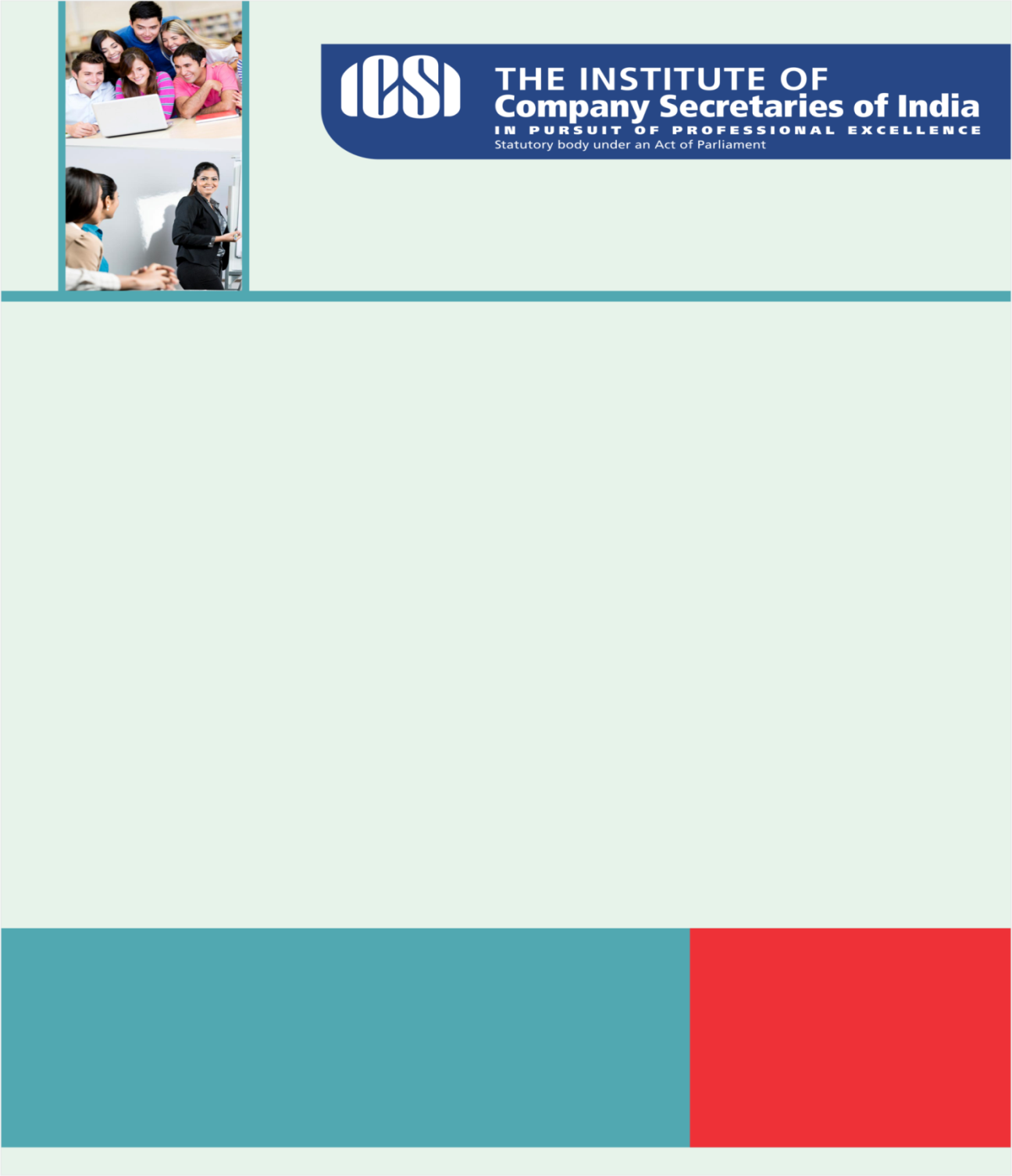 Legal Term“Innuendo”Allusive remark. 
Kindly send your feedback/suggestions regarding CS updates at csupdate@icsi.eduFor Previous CS UPDATE(S) visit:  http://www.icsi.edu/Member/CSUpdate.aspxIf you are not receiving the CS update, kindly update your e-mail id with Institute’s database by logging on ICSI website.Sr. No. StatuteParticularsAttachment / LinkSECTION I - KNOWLEDGE APPRAISESECTION I - KNOWLEDGE APPRAISESECTION I - KNOWLEDGE APPRAISESECTION I - KNOWLEDGE APPRAISE1.KNOWLEDGE APPRAISENews HeadlinesNews Headlines1.KNOWLEDGE APPRAISEE- Book on Companies Act, 2013 E- Book on Companies Act, 2013 1.KNOWLEDGE APPRAISEGST CornerGST Corner1.KNOWLEDGE APPRAISEInsolvency and Bankruptcy Code, 2016Insolvency and Bankruptcy Code, 2016SECTION II -  RBISECTION II -  RBISECTION II -  RBISECTION II -  RBI2.RBIFAQs on Withdrawal of Legal Tender Character of the Old Bank Notes in the denominations of ₹ 500 and ₹ 1000 and The Specified Bank Notes (Cessation of Liabilities) Ordinance 2016 (Updated as on February 17, 2017)FAQs on Withdrawal of Legal Tender Character of the Old Bank Notes in the denominations of ₹ 500 and ₹ 1000 and The Specified Bank Notes (Cessation of Liabilities) Ordinance 2016 (Updated as on February 17, 2017)2.RBIRBI to conduct 2 day, 7 day, 14 day and 28 day Variable Rate Reverse Repo Auctions under LAF on February 20, 2017RBI to conduct 2 day, 7 day, 14 day and 28 day Variable Rate Reverse Repo Auctions under LAF on February 20, 20172.RBIForeign Investments in IndiaForeign Investments in IndiaSECTION III -  SEBISECTION III -  SEBISECTION III -  SEBISECTION III -  SEBI3.SEBISECURITIES AND EXCHANGE BOARD OF INDIA (MUTUAL FUNDS)(AMENDMENT) REGULATIONS, 2017SECURITIES AND EXCHANGE BOARD OF INDIA (MUTUAL FUNDS) (AMENDMENT) REGULATIONS, 20173.SEBISECURITIES AND EXCHANGE BOARD OF INDIA (DEPOSITORIES AND PARTICIPANTS) (AMENDMENT) REGULATIONS, 2017SECURITIES AND EXCHANGE BOARD OF INDIA (DEPOSITORIES AND PARTICIPANTS) (AMENDMENT) REGULATIONS, 20173.SEBISECURITIES CONTRACTS (REGULATION) (STOCK EXCHANGES AND CLEARING CORPORATIONS) (SECOND AMENDMENT) REGULATIONS, 2017SECURITIES CONTRACTS (REGULATION) (STOCK EXCHANGES AND CLEARING CORPORATIONS) (SECOND AMENDMENT) REGULATIONS, 2017SECTION IV -  ICSISECTION IV -  ICSISECTION IV -  ICSISECTION IV -  ICSI4.ICSIViews/Suggestions solicited on SEBI Consultative Paper on the proposed amendments to SEBI (Debenture Trustee) Regulations, 199Views/Suggestions solicited on SEBI Consultative Paper on the proposed amendments to SEBI (Debenture Trustee) Regulations, 1994.ICSITime Table and Programme for PMQ Course Examinations, JUNE 2017Time Table and Programme for PMQ Course Examinations, JUNE 20174.ICSIAnnouncement: Corporate Restructuring, Valuation and Insolvency - Paper 3(Module 1) – Professional ProgrammeAnnouncement: Corporate Restructuring, Valuation and Insolvency - Paper 3(Module 1) – Professional Programme4.ICSIViews/Suggestions solicited on RBI draft directions on Commercial Papers (CPs)Views/Suggestions solicited on RBI draft directions on Commercial Papers (CPs)